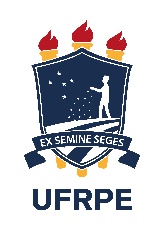 PROGRAMA DE PÓS-GRADUAÇÃO EM QUÍMICASELEÇÃO 2023.1 – EXTRA – MESTRADOINSCRIÇÕES DEFERIDASMESTRADOARIADNA ISIS OLIVEIRA DE ARCELINOCAROLINA FARIAS MELOCICERO ERNANDES DE MELO SANTOSGABRIELLY STEFANNY DANTAS DO NASCIMENTOMARIA DAÍZA DE SOUZA ALEXANDREMIRIAN LUZINETE DA SILVAWELLEN BEATRIZ SANTOS DA SILVA